EVALUACIÓN PARA EL ALUMNO La neuronaRotula las estructuras que están en los espacios en blanco.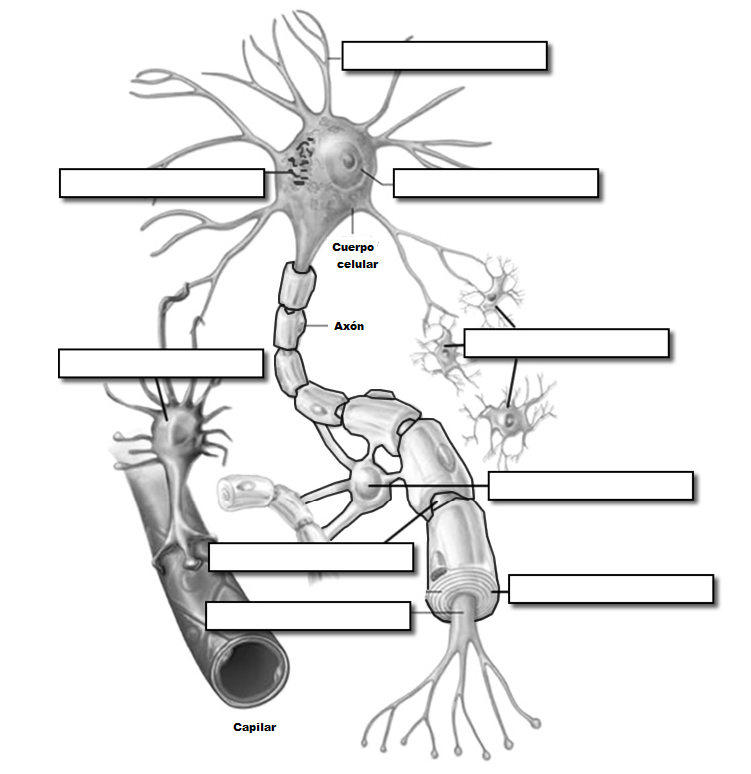 Adaptado de: https://www.biologycorner.com/anatomy/nervous/neuron_label.html bajo licencia CC